Возрождение русских народных игр в  Детском садуВ детском саду есть свои традиции. Одна из них наиболее живучая- это взаимствование игр детьми друг от друга . В играх испокон веков дети проявляли и закрепляли ту деятельность, которая сопровождала их в кругу семьи. Именно через игру дети знакомились с основными приёмами того или иного ремесла, промысла сапожного, ткачества, охоты  и рыбалки. Русские народные игры способствуют передаче младшему поколения от старшего накопленного предками бесценного положительного опыта, касающегося рационального ведения хозяйства, жизни в гармонии с природой.К таким играм относятся «Гуси-Лебеди», «Коршун и Цыплята», «Зоска», «Жрецы и пахари» «Чурилки» «Золотые ворота» В настоящее время актуальной является задача сохранение национальных традиций формирование национального самосознания человека. Наблюдение показывают, что у современного ребёнка который живёт в условии города, слабо выражено ощущение принадлежности к русскому народу. Цель проведения народных игр в детском садуВоспитание у детей интереса и любви к русской национальной культуре, народного творчества традиция, к народному календарю и народным играмЗадачи:Обучение к народным подвижным играм.Развитие физических качеств.Воспитание любви к родному краю Народные подвижнее игры оказывают влияние на развитие физических и нравственных качеств. Наш детский сад №67 «Подснежник» активно ведёт работу по ознакомлению с народными играми 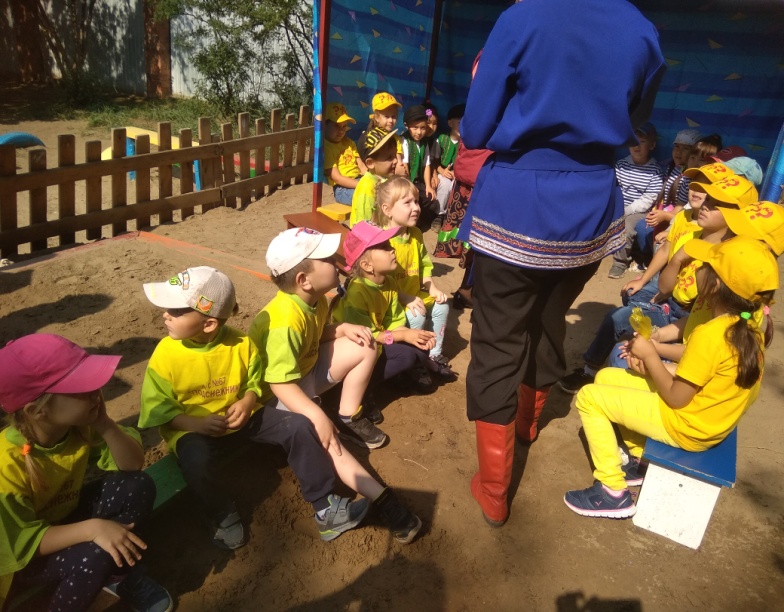 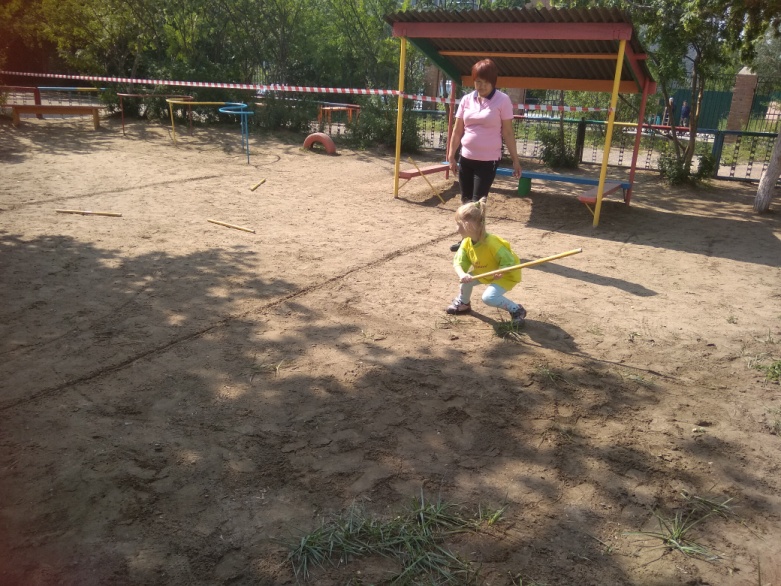 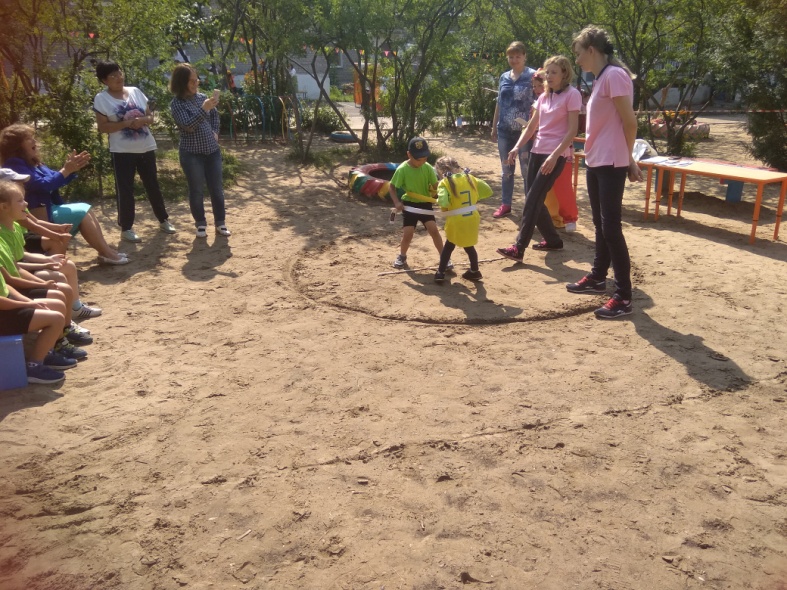 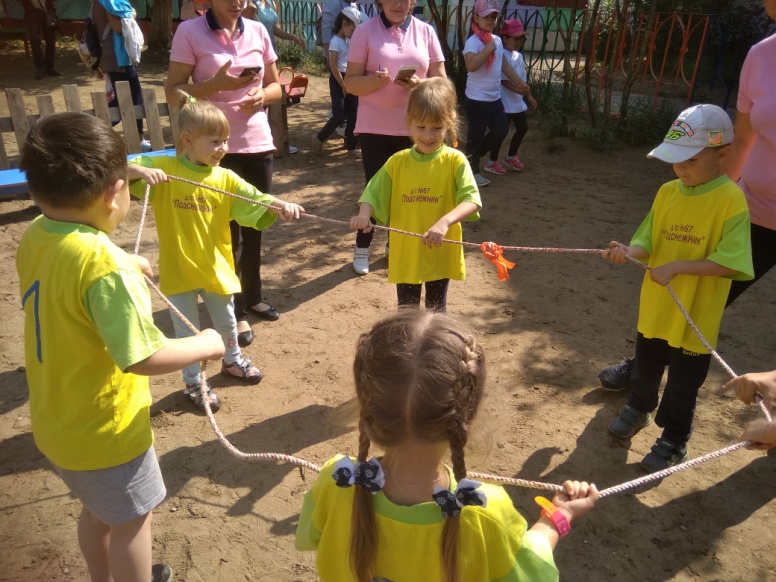 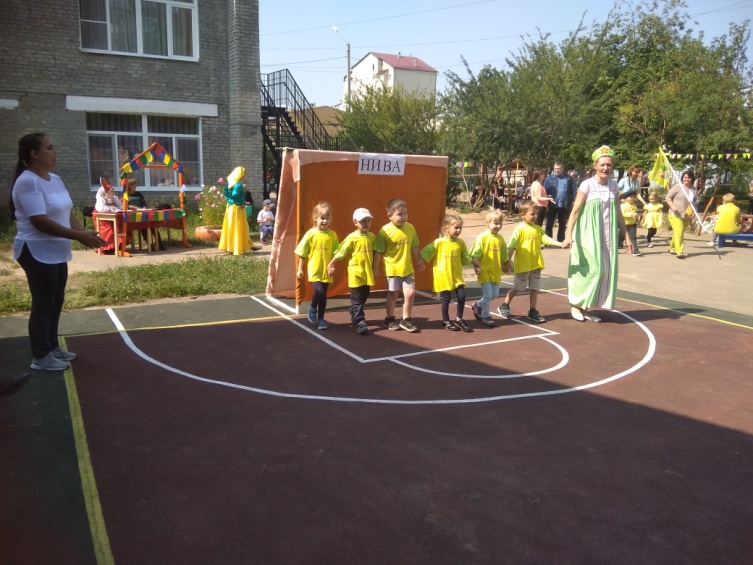 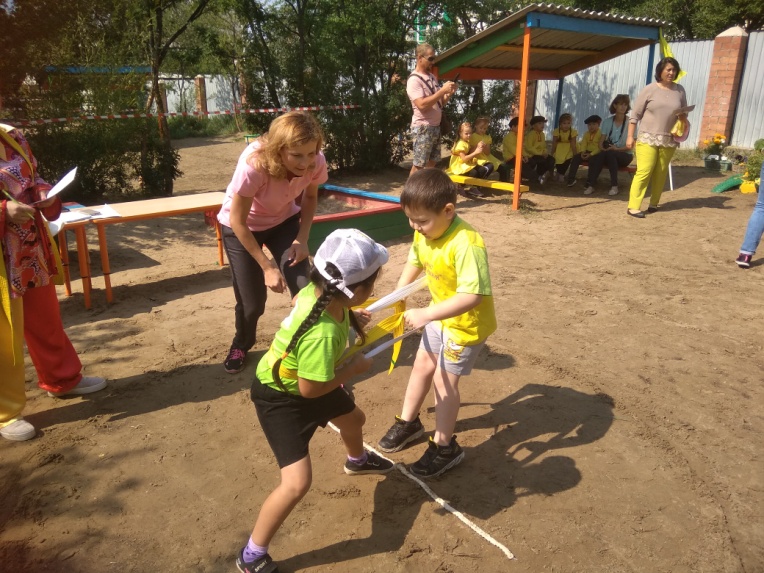 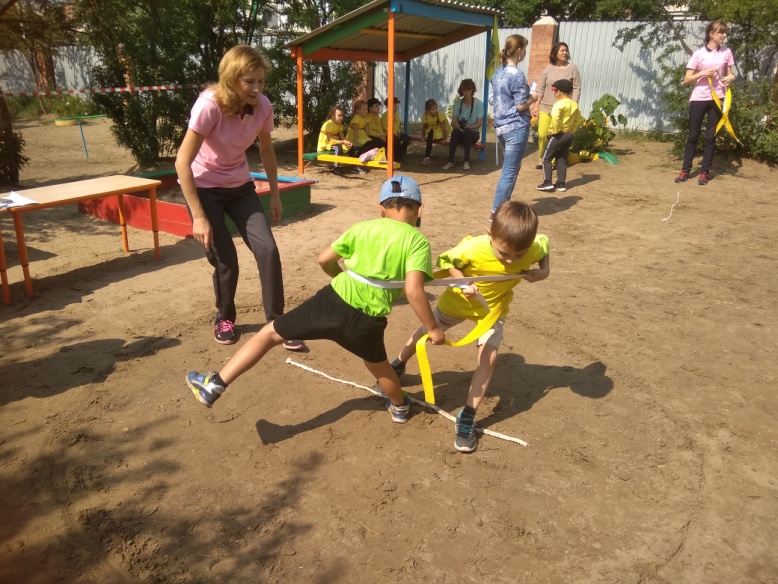 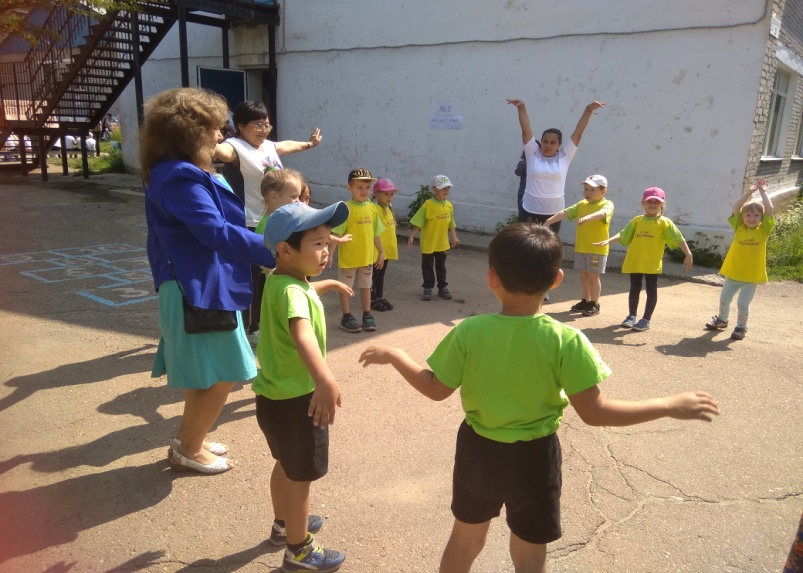 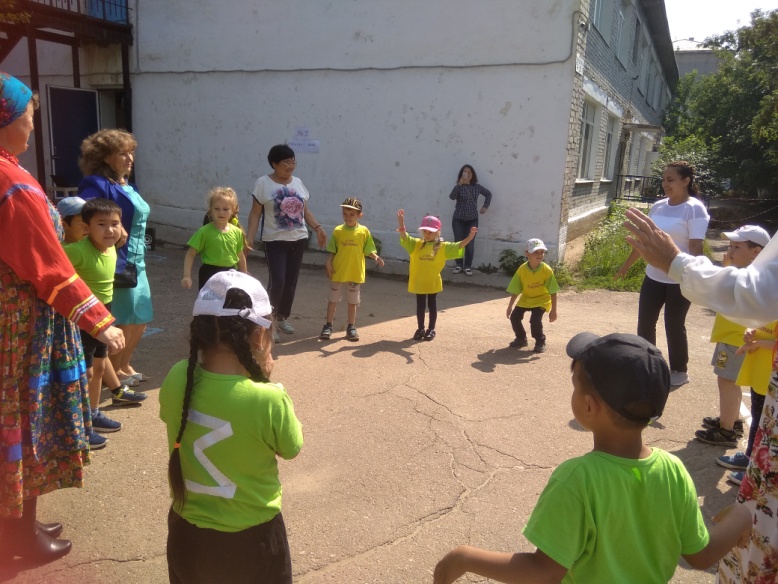 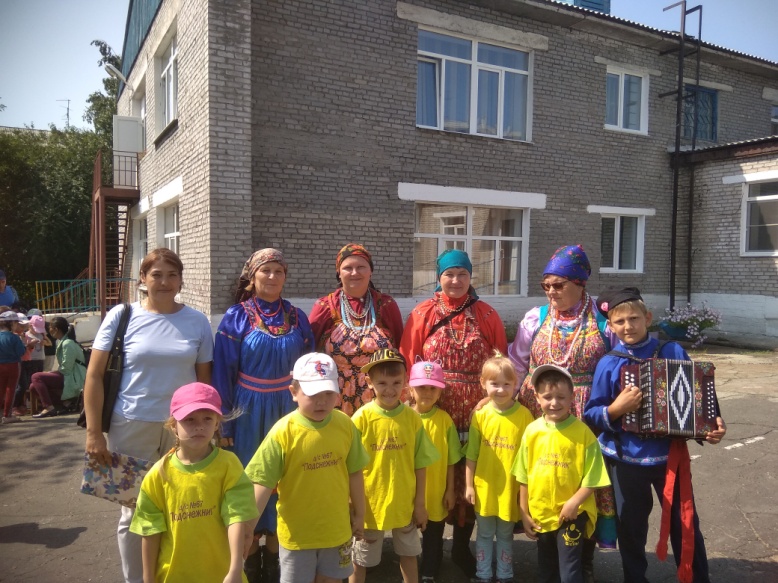 